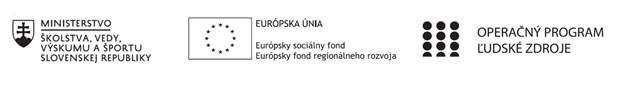 Správa o činnosti pedagogického klubu Príloha:Prezenčná listina zo stretnutia pedagogického klubu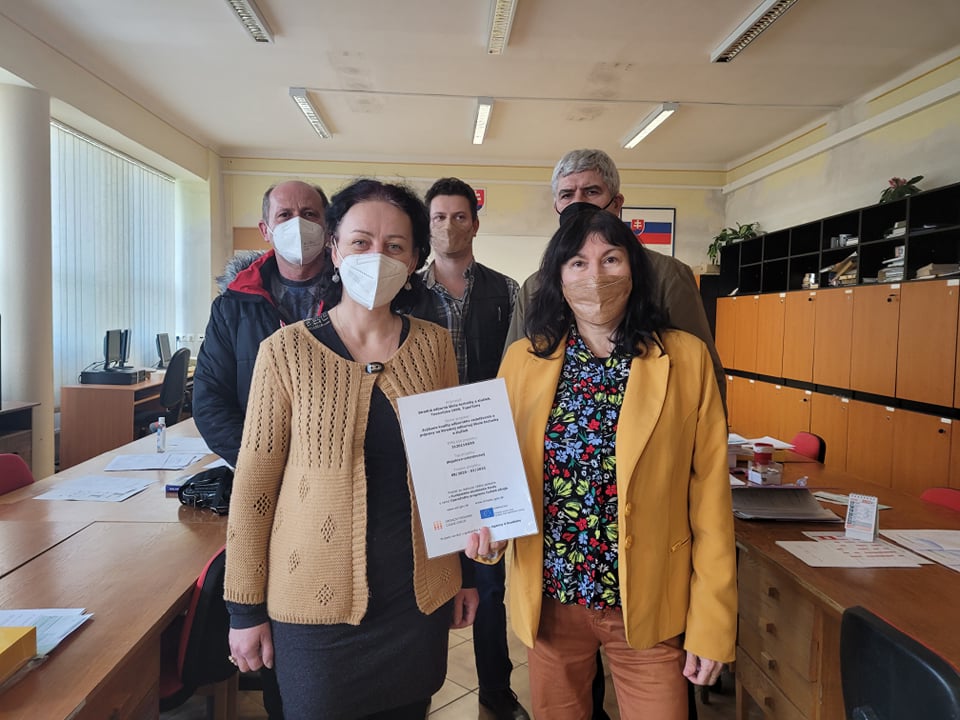 Príloha správy o činnosti pedagogického klubu              PREZENČNÁ LISTINAMiesto konania stretnutia:  SOŠ TaS, TopoľčanyDátum konania stretnutia:   20.1.2022Trvanie stretnutia: od  14,00 hod	do 16,00 hod	Zoznam účastníkov/členov pedagogického klubu:Meno prizvaných odborníkov/iných účastníkov, ktorí nie sú členmi pedagogického klubu  a podpis/y:Prioritná osVzdelávanieŠpecifický cieľ1.1.1 Zvýšiť inkluzívnosť a rovnaký prístup ku kvalitnému vzdelávaniu a zlepšiť výsledky a kompetencie detí a žiakovPrijímateľStredná odborná škola techniky a služieb, Tovarnícka 1609, TopoľčanyNázov projektuZvýšenie kvality odborného vzdelávania a prípravy na Strednej odbornej škole techniky a služiebKód projektu  ITMS2014+312011AGX9Názov pedagogického klubu Prírodovedné a technické vzdelávanieDátum stretnutia  pedagogického klubu20.1.2022Miesto stretnutia  pedagogického klubuSOŠ TaS,  Tovarnícka 1609, TopoľčanyMeno koordinátora pedagogického klubuIng. Ján  SlávikOdkaz na webové sídlo zverejnenej správyhttps://sostovar.edupage.org/text/?text=text/text35&subpage=1Manažérske zhrnutie:Kľúčové slová : Internet,  IRC (Internet Relay Chat), Talk (to talk - angl. hovoriť), ICQ (foneticky zhodné s výrazom I seek you - angl. hľadám ťa), Videokonferencie, Elektronická pošta, Internetové vyhľadávače, Internetová služba, Google disk, Google dokumenty Anotácia: V pedagogickom klube sme poukázali na výhody využívania rôznych  internetových služieb a zhodli sme sa vtom, že internetové služby sú nevyhnutnou súčasťou dnešného života a dobrým pomocníkom aj pri príprave, učebných materiálov, v podobe prezentácií,  krátkych filmových ukážok, alebo aj diskusných a prezentačných fórach, videokonferenciách a podobne.Manažérske zhrnutie:Kľúčové slová : Internet,  IRC (Internet Relay Chat), Talk (to talk - angl. hovoriť), ICQ (foneticky zhodné s výrazom I seek you - angl. hľadám ťa), Videokonferencie, Elektronická pošta, Internetové vyhľadávače, Internetová služba, Google disk, Google dokumenty Anotácia: V pedagogickom klube sme poukázali na výhody využívania rôznych  internetových služieb a zhodli sme sa vtom, že internetové služby sú nevyhnutnou súčasťou dnešného života a dobrým pomocníkom aj pri príprave, učebných materiálov, v podobe prezentácií,  krátkych filmových ukážok, alebo aj diskusných a prezentačných fórach, videokonferenciách a podobne.Hlavné body, témy stretnutia, zhrnutie priebehu stretnutia:1. Privítanie účastníkov klubu, prezentácia členov klub2. Oboznámenie členov klubu s celkovým programom klubu, s témou stretnutia: Služby internetu3. Hľadanie spôsobov efektívneho využitia internetových služieb vo výchove a vzdelávaní4. Výmena skúsenostíKoordinátor klubu privítal  členov s programom a jednotlivými témami. Klub Prírodovedné a technické vzdelávanie má 7 členov. Poslaním klubu je:využitie poznatkov o internetových službách,hľadať možnosti uplatnenia  internetových služieb,navrhovať riešenia na rozvíjanie komunikačných schopností žiakov v rámci odbornej terminológie, internetových odborných diskusiách, četov a stránkach, ktoré rozširujú vedomosti a zručnosti.Príklad využitia internetových služieb: Talk (to talk - angl. hovoriť) je službou, vďaka ktorej môžu spolu v reálnom čase písomne komunikovať ľudia vzdialení tisícky kilometrov. Je to podobné ako telefonovanie, len sa s druhým človekom nerozprávate, ale si píšete. Prebieha teda v textovom režime - obyčajne sa na hornej polovičke obrazovky zobrazuje text, ktorý píšete vy a zároveň na spodnej polovičke text, ktorý píše váš kolega. Ak ste od seba naozaj veľmi vzdialení, prípadne sú počítačové siete veľmi vyťažené, text sa zobrazuje s miernym časovým posunom (maximálne však niekoľko sekúnd).

IRC (Internet Relay Chat), alebo len jednoducho "chat" (rozhovor) je niečo podobné ako talk, ale prebieha naraz medzi viacerými účastníkmi. Všetky príspevky sú na začiatku označované prezývkou (nickname, nick) účastníka, aby bolo zrejmé, kto práve prispel do diskusie. Táto služba je medzi mladými ľuďmi veľmi obľúbená. Takto sa dajú veľmi ľahko nadviazať nové priateľstvá, získať potrebné informácie, psychicky sa uvoľniť, vyrozprávať a celkovo odreagovať od každodenných starostí. Negatívnou stránkou je, že účastníci často strácajú pojem o čase, pretože ich "chatovanie" úplne vtiahne do virtuálneho sveta a zabúdajú na reálny život. ICQSlužba ICQ (foneticky zhodné s výrazom I seek you - angl. hľadám ťa) je relatívne mladým prírastkom rodiny internetových služieb, ale hneď si získala veľa fanúšikov medzi používateľmi Internetu. Táto služba vám umožňuje rýchly a jednoduchý prehľad o prítomnosti, či neprítomnosti vašich priateľov na Internete a tiež v sebe integruje aj mnohé komunikačné možnosti (napr. e-mail a talk). Google disk – na presun jedného, alebo stovky súborov do priečinka Disk na počítači  vždy budú dostupné na lokalite (drive.google.com) z mobilnej aplikácie a zo všetkých zariadení, na ktorých Disk nainštalujeme. Google Dokumenty (angl. Google Docs) je služba, aplikácia pre prehliadače, pre tvorbu textových, tabuľkových, prezentačných a formulárových dokumentov a dokumentov typu kresba, ktorá vytvára jednoduchú alternatívu ku kancelárskym programom typu Microsoft Office a Open Office. Súčasne ponúka aj službu ukladania súborov na serveri podobne ako Windows Live. Výhodou služby Google Dokumenty je tiež to, že je ponúkaná aj bezplatne a je prístupná na každom počítači s internetovým pripojením bez nutnosti inštalácie. Ďalšou výhodou oproti desktopovým  aplikáciám je možnosť spoločne používať súbory alebo celé adresáre, a spolupráca viacerých používateľov na jednom dokumente.Napr.: Na stránke je možné vytvoriť, upraviť a uložiť tabuľkuhttps://www.google.sk/intl/sk/sheets/about/ Témou stretnutia bolo využitie skúseností s internetovými službami a zhodnotenie skúseností s výučbou pomocou internetových služieb. Učitelia si vymenili skúsenosti s internetovými službami a ich aplikáciou vo vzdelávacom procese. Členovia pedagogického klubu sa zhodli na nezastupiteľnej úlohe internetových služieb  využívaných v súčasnej dobe rozvoja informačných technológií.Pri hľadaní spôsobov zlepšenia vedecko – technologickej gramotnosti žiakov sa členovia pedagogického klubu zhodli naďalej využívať  IKT techniku v internetových službách.Hlavné body, témy stretnutia, zhrnutie priebehu stretnutia:1. Privítanie účastníkov klubu, prezentácia členov klub2. Oboznámenie členov klubu s celkovým programom klubu, s témou stretnutia: Služby internetu3. Hľadanie spôsobov efektívneho využitia internetových služieb vo výchove a vzdelávaní4. Výmena skúsenostíKoordinátor klubu privítal  členov s programom a jednotlivými témami. Klub Prírodovedné a technické vzdelávanie má 7 členov. Poslaním klubu je:využitie poznatkov o internetových službách,hľadať možnosti uplatnenia  internetových služieb,navrhovať riešenia na rozvíjanie komunikačných schopností žiakov v rámci odbornej terminológie, internetových odborných diskusiách, četov a stránkach, ktoré rozširujú vedomosti a zručnosti.Príklad využitia internetových služieb: Talk (to talk - angl. hovoriť) je službou, vďaka ktorej môžu spolu v reálnom čase písomne komunikovať ľudia vzdialení tisícky kilometrov. Je to podobné ako telefonovanie, len sa s druhým človekom nerozprávate, ale si píšete. Prebieha teda v textovom režime - obyčajne sa na hornej polovičke obrazovky zobrazuje text, ktorý píšete vy a zároveň na spodnej polovičke text, ktorý píše váš kolega. Ak ste od seba naozaj veľmi vzdialení, prípadne sú počítačové siete veľmi vyťažené, text sa zobrazuje s miernym časovým posunom (maximálne však niekoľko sekúnd).

IRC (Internet Relay Chat), alebo len jednoducho "chat" (rozhovor) je niečo podobné ako talk, ale prebieha naraz medzi viacerými účastníkmi. Všetky príspevky sú na začiatku označované prezývkou (nickname, nick) účastníka, aby bolo zrejmé, kto práve prispel do diskusie. Táto služba je medzi mladými ľuďmi veľmi obľúbená. Takto sa dajú veľmi ľahko nadviazať nové priateľstvá, získať potrebné informácie, psychicky sa uvoľniť, vyrozprávať a celkovo odreagovať od každodenných starostí. Negatívnou stránkou je, že účastníci často strácajú pojem o čase, pretože ich "chatovanie" úplne vtiahne do virtuálneho sveta a zabúdajú na reálny život. ICQSlužba ICQ (foneticky zhodné s výrazom I seek you - angl. hľadám ťa) je relatívne mladým prírastkom rodiny internetových služieb, ale hneď si získala veľa fanúšikov medzi používateľmi Internetu. Táto služba vám umožňuje rýchly a jednoduchý prehľad o prítomnosti, či neprítomnosti vašich priateľov na Internete a tiež v sebe integruje aj mnohé komunikačné možnosti (napr. e-mail a talk). Google disk – na presun jedného, alebo stovky súborov do priečinka Disk na počítači  vždy budú dostupné na lokalite (drive.google.com) z mobilnej aplikácie a zo všetkých zariadení, na ktorých Disk nainštalujeme. Google Dokumenty (angl. Google Docs) je služba, aplikácia pre prehliadače, pre tvorbu textových, tabuľkových, prezentačných a formulárových dokumentov a dokumentov typu kresba, ktorá vytvára jednoduchú alternatívu ku kancelárskym programom typu Microsoft Office a Open Office. Súčasne ponúka aj službu ukladania súborov na serveri podobne ako Windows Live. Výhodou služby Google Dokumenty je tiež to, že je ponúkaná aj bezplatne a je prístupná na každom počítači s internetovým pripojením bez nutnosti inštalácie. Ďalšou výhodou oproti desktopovým  aplikáciám je možnosť spoločne používať súbory alebo celé adresáre, a spolupráca viacerých používateľov na jednom dokumente.Napr.: Na stránke je možné vytvoriť, upraviť a uložiť tabuľkuhttps://www.google.sk/intl/sk/sheets/about/ Témou stretnutia bolo využitie skúseností s internetovými službami a zhodnotenie skúseností s výučbou pomocou internetových služieb. Učitelia si vymenili skúsenosti s internetovými službami a ich aplikáciou vo vzdelávacom procese. Členovia pedagogického klubu sa zhodli na nezastupiteľnej úlohe internetových služieb  využívaných v súčasnej dobe rozvoja informačných technológií.Pri hľadaní spôsobov zlepšenia vedecko – technologickej gramotnosti žiakov sa členovia pedagogického klubu zhodli naďalej využívať  IKT techniku v internetových službách.Závery a odporúčania:Pracovať s IKT technikov  Účelovo   využívať  internetové službyZvyšovať internetovú gramotnosťPracovať s aplikáciami Google disk, Google dokumentyZávery a odporúčania:Pracovať s IKT technikov  Účelovo   využívať  internetové službyZvyšovať internetovú gramotnosťPracovať s aplikáciami Google disk, Google dokumentyVypracoval (meno, priezvisko)Ing. Ján SlávikDátum20.1.2022PodpisSchválil (meno, priezvisko)Mgr. Lucia LojkováDátum20.1.2022PodpisPrioritná os:VzdelávanieŠpecifický cieľ:1.1.1 Zvýšiť inkluzívnosť a rovnaký prístup ku kvalitnému vzdelávaniu a zlepšiť výsledky a kompetencie detí a žiakovPrijímateľ:Stredná odborná škola techniky a služieb, Tovarnícka 1609, TopoľčanyNázov projektu:Zvýšenie kvality odborného vzdelávania a prípravy na Strednej odbornej škole techniky a služiebKód ITMS projektu:312011AGX9Názov pedagogického klubu:Prírodovedné a technické vzdelávanieč.Meno a priezviskoPodpisInštitúcia1.Mgr. Lucia LojkováSOŠ TaS, Topoľčany2.Mgr. Renáta VrankováSOŠ TaS, Topoľčany3.Mgr. Ondrej BenkoSOŠ TaS, Topoľčany4. Pavol DomanickýSOŠ TaS, Topoľčany5.Ing. Janka BoldišováSOŠ TaS, Topoľčany6.Ing. Ján SlávikSOŠ TaS, Topoľčany7.Ing. Jozef VarényiSOŠ TaS, Topoľčanyč.Meno a priezviskoPodpisInštitúcia